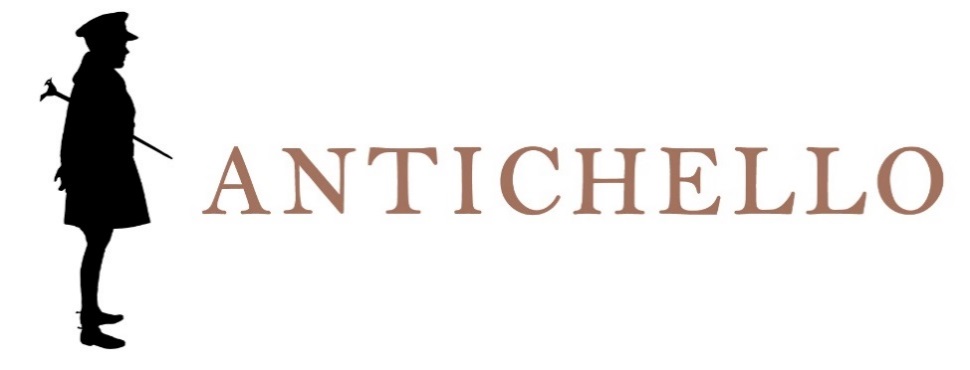 CHARDONNAYTREVENEZIEINDICAZIONE GEOGRAFICA TIPICAZona di produzioneTrevenezie.Varietà delle uveChardonnay.VinificazionePressatura soffice e decantazione statica a freddo del mosto seguita dalla fermentazione a temperatura controllata.AffinamentoIn contenitori di acciaio inox e ca. 3 mesi in bottiglia.Dati analiticiAlcool: 12% Vol.Acidità totale: ca. 5,50 -6 g/lDescrizione organoletticaColore giallo paglierino. Profumo particolarmente fruttato.Sapore morbido e delicato.Servizio10-12° C.AccostamentiAntipasti, piatti a base di pesce. Ottimo anche come aperitivo.LongevitàSi beve preferibilmente giovane.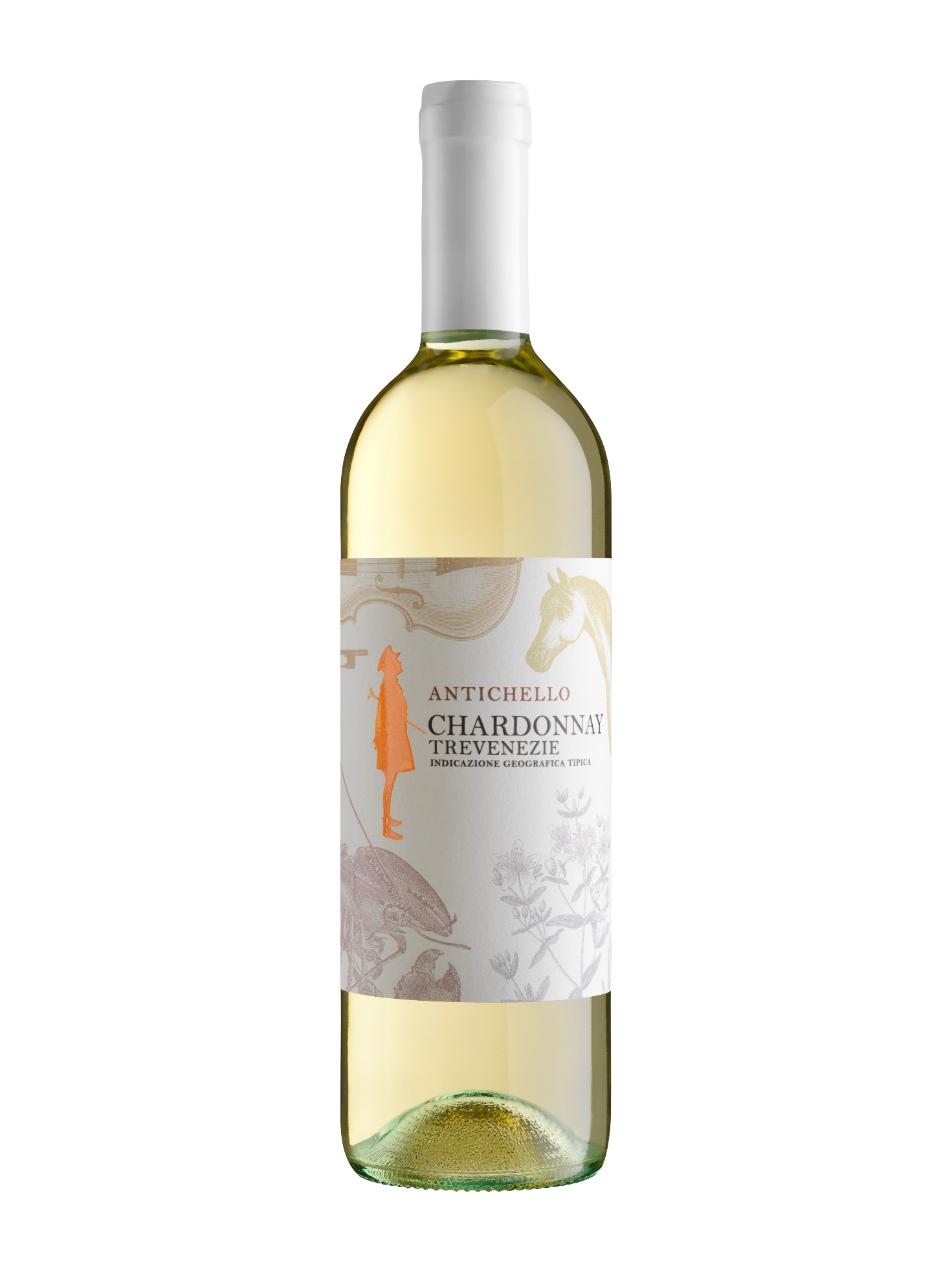 